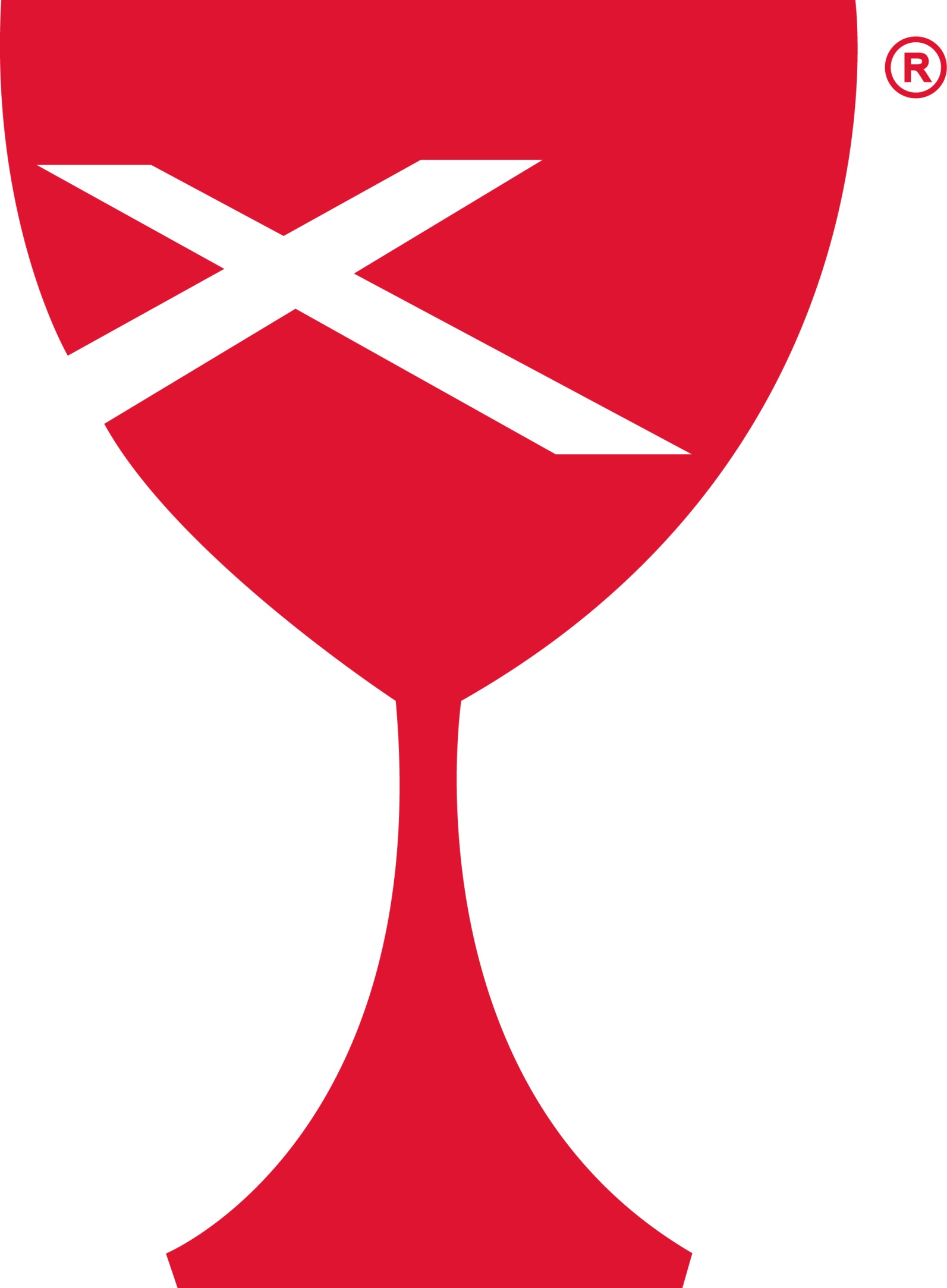 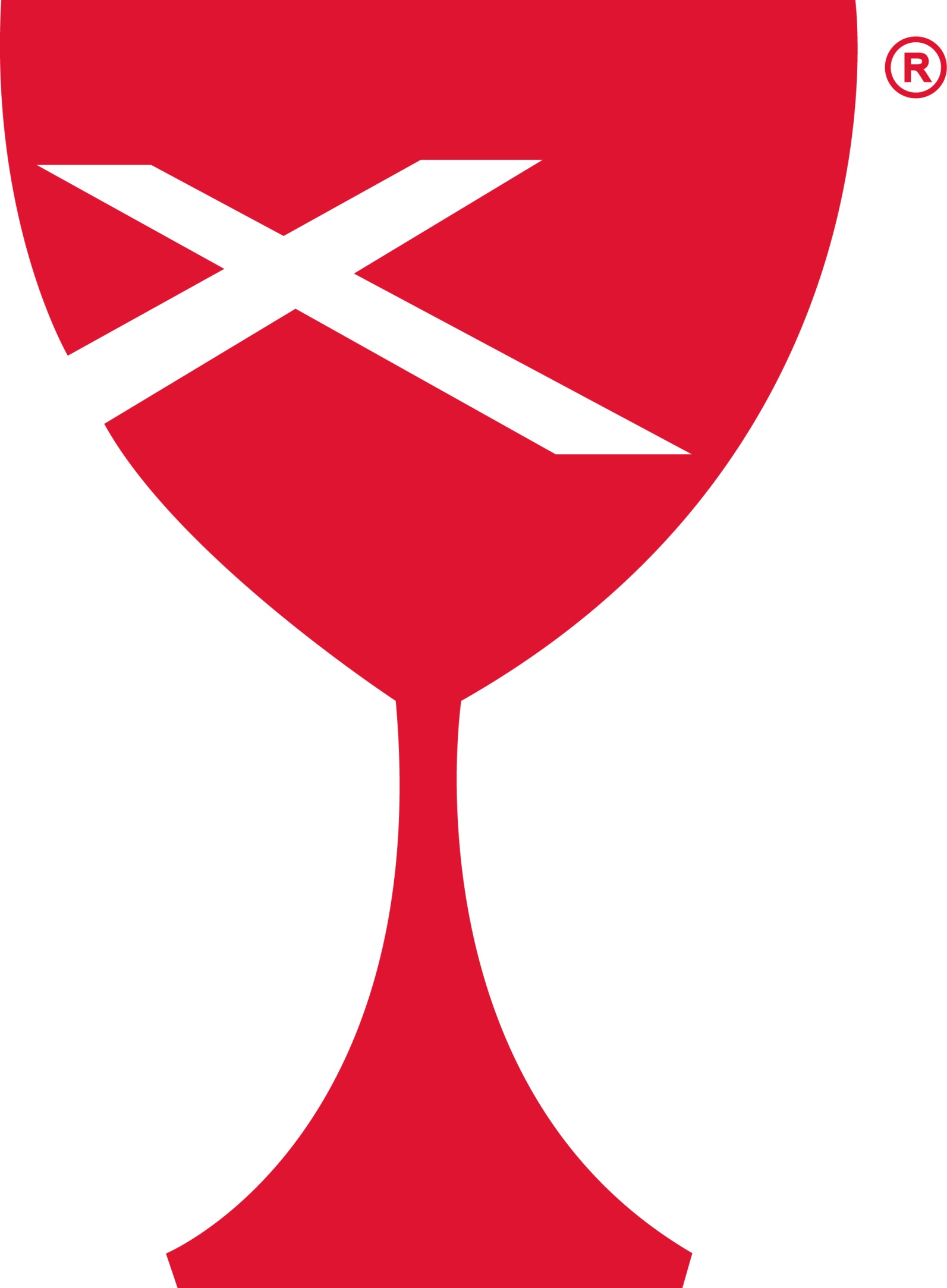 Prayer Requests		Family of Mike Brandenburg	Chrissy Squires		Patty Clapp				Family of Dot Swick		Rosie Galey				Theressa Wagner		Family of Leon Ray			Bill Weaver		Randy Rue				Brenda Whitton		Rich SaylersCasey Health Care		Heartland Nursing			Simple BlessingsRuth Fitch				& Rehabilitation			Ramona Miller					Vera Ingle				Arbor Rose Memory Care	Helen Allen		  		Brenda Whitton				Please reach out to your Elder with any questions, concerns or needs.NEW ELDERS FOR 2021Sherri Butcher – 217-232-5740			Sharon Durham – 217-232-2168Kathy Hayes – 217-932-3626			Peggy Hickox – 217-232-5615Nina Meeker – 217-549-9808			Larry Patchett – 217-232-3105		Moe Wimbley – 217-232-3530			Dan Winn – 217-259-5339			Church Office – 217-932-2773(Hours: Mon, Wed & Fri 8:30 am – Noon)February 21st, Sunday – Week of Compassion Special Offering, FIRST SUNDAY IN LENTFebruary 23rd, Tuesday at 6:30 pm Monthly Elders Meeting (Note date change)February 24th, Wednesday at 9:30 am Worship Team MeetingFebruary 25th, Thursday 11:00 am – 7:00 pm Preschool RoundupFebruary 26th, Friday 8:00 am – 3:00 pm Preschool RoundupFebruary 28th, Sunday – Week of Compassion Special OfferingMarch 2nd, Tuesday Noon – 6:00 pm  Blood Drive at Casey First Baptist ChurchMarch 3rd, Wednesday, 7:00 pm Church Board MeetingMarch 9th, Tuesday, 6:30 pm Circle of Grace I Sharing GriefMarch 17th, Wednesday, 6:30 pm Vision Team MeetingMarch 28th, Sunday – Palm Sunday -  Easter Special OfferingCircle of Grace in Sharing Grief will meet again Tuesday, March 9th at 6:30 pm in the Fellowship Hall.  If you have any questions please contact Nina Meeker 217-549-9808.  This gathering is open to anyone who is struggling with any form of grief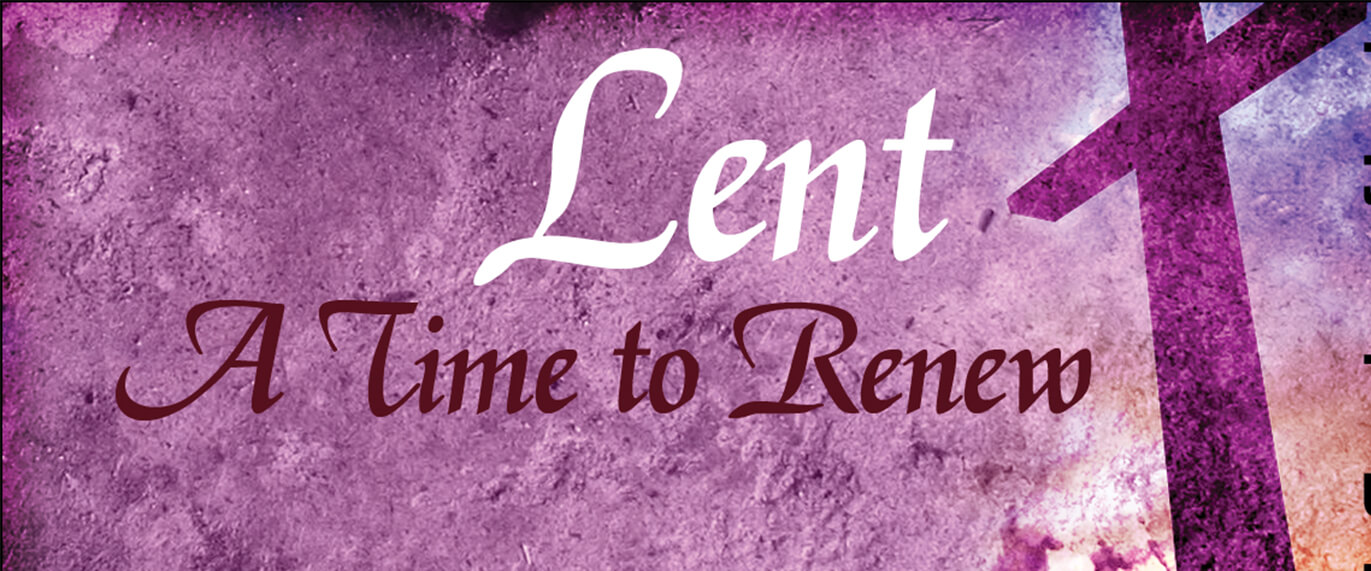 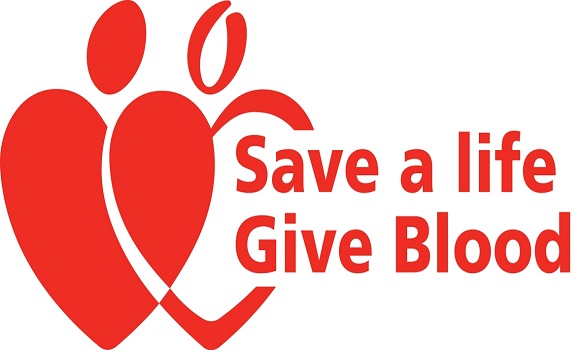 Tuesday, March 2nd, Noon – 6:00 pm        Casey First Baptist Church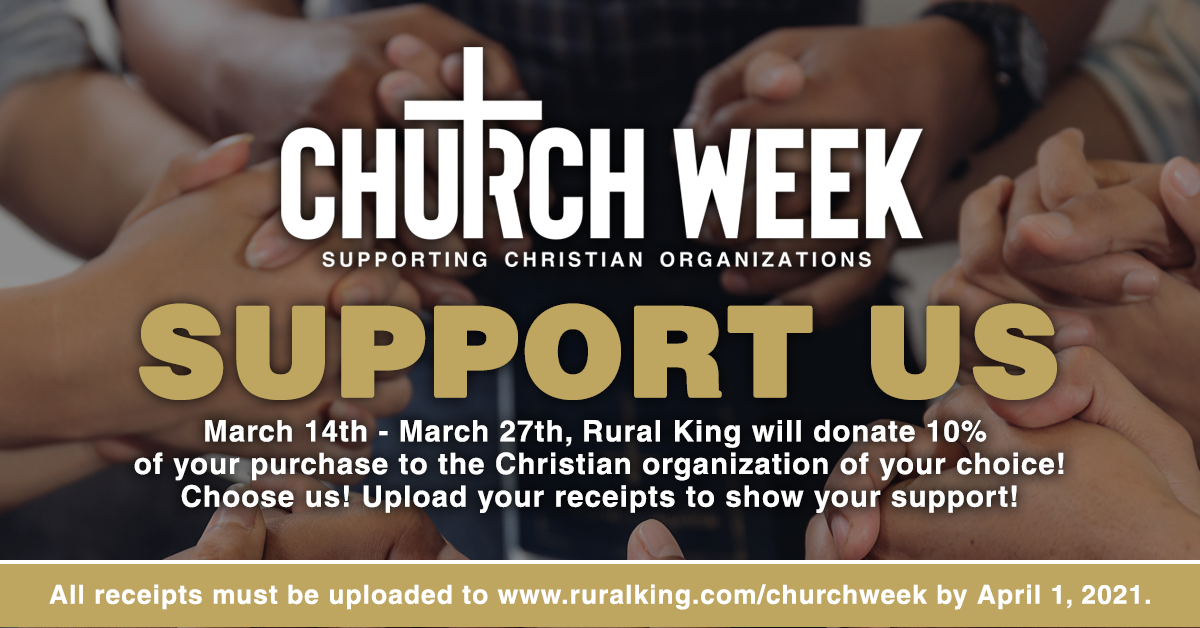 MARCH 2021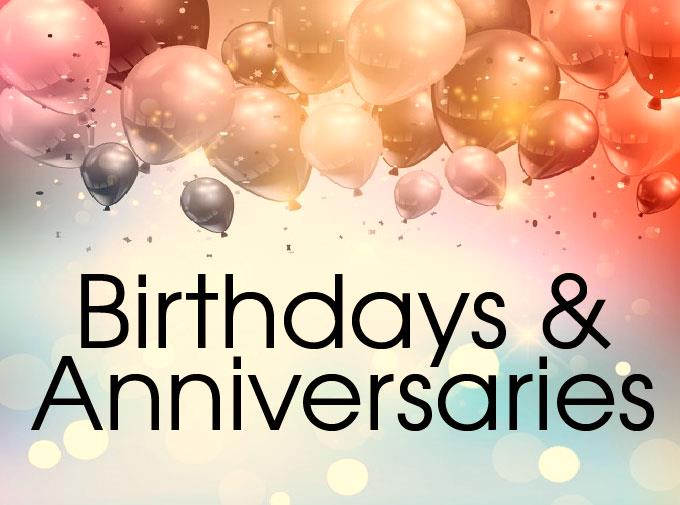 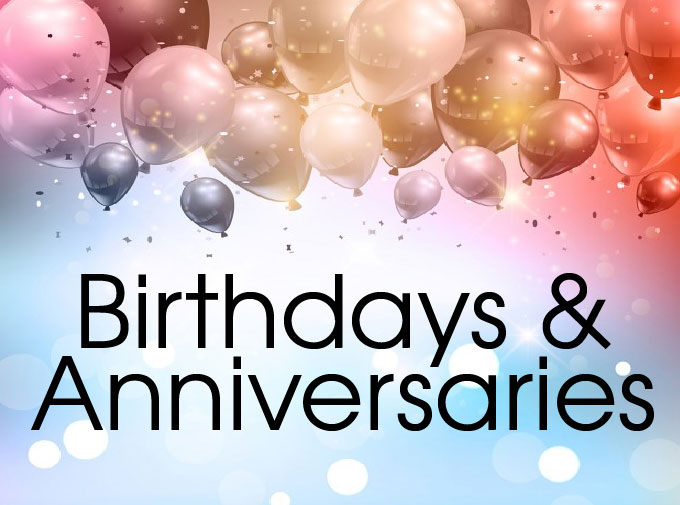 3 –Kathy Hayes				12 – Shellie Simpson2 – Lynda Graham			18 – Fred Bright		4 – Karen Carver			18 - John Graham		4 – Kay Smith				20 – Lance Patchett		4 – Sage Gilbert			23 – June Athey		7 – Jackson Hayes			24 – Tiffany Gowin		8 – Colin Carver			26 – Jason Wimbley		11 – Deb Decker			27 – Dean Roberts		12 – Rebecca Daugherty		28 - Linda Coleman		15 – Curt & Jane Wheat		28 – Sara Athey		17 – Rose Peterson			31 – Ken & Brenda WhittonMARCH 2021MARCH 2021MARCH 2021MARCH 2021MARCH 2021SundayMondayTuesdayWednesdayThursdayFridaySaturday12Blood DriveFirst Baptist Church3Church Board Meeting 7:00 pm456789Circle of Grace in Sharing Grief 6:30 pm1011121314151617  Vision Team Mtg. 6:30 pm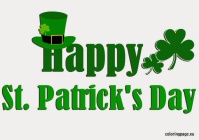 18192021 22232425262728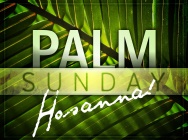 293031Elders Meeting 6:30 pmFH – Fellowship HallSUNDAYS 8:00 am Worship, 9:30 am Sunday SchoolFH – Fellowship HallSUNDAYS 8:00 am Worship, 9:30 am Sunday SchoolFH – Fellowship HallSUNDAYS 8:00 am Worship, 9:30 am Sunday SchoolFH – Fellowship HallSUNDAYS 8:00 am Worship, 9:30 am Sunday SchoolFH – Fellowship HallSUNDAYS 8:00 am Worship, 9:30 am Sunday School